7	النظر في أي تغييرات قد يلزم إجراؤها، وفي خيارات أخرى، تطبيقاً للقرار 86 (المراجَع في مراكش، 2002) لمؤتمر المندوبين المفوضين، بشأن "إجراءات النشر المسبق والتنسيق والتبليغ والتسجيل لتخصيصات التردد للشبكات الساتلية"، وفقاً للقرار 86 (Rev.WRC-07) تيسيراً للاستخدام الرشيد والفعّال والاقتصادي للترددات الراديوية وأي مدارات مرتبطة بها، بما فيها مدار السواتل المستقرة بالنسبة إلى الأرض؛7(C)	المسألة C - مسائل تحقق توافق الآراء بشأنها في قطاع الاتصالات الراديوية وجرى تحديد أسلوب واحد لتناولهاالمسألة C6خلفيةحين تقوم إدارة معينة باستكمال الإجراءات عن طريق المكتب، كالتسجيل في قائمة التذييل 30B من لوائح الراديو وفقاً للفقرة 17.6 والتبليغ بموجب الفقرة 1.8 على حد سواء، يجب أن تُستوفى الشروط المنصوص عليها في التذييل 4 من لوائح الراديو وفقاً لنوع الطلب المقدم. ويمكن وضع نفس المتطلبات من المعلومات، ولكن حسب الطلب، فيقتضي الأمر طلب المزيد من الخصائص التقنية، بحيث تصبح المعلومات الواردة في الفقرة 17.6 هي نفسها في الفقرة 1.8.ويُقترح إدخال الإضافات على لوائح الراديو وفقاً للأسلوب الوحيد الذي يقترحه قطاع الاتصالات الراديوية من أجل تبسيط العملية وتخفيف عبء العمل على مكتب الاتصالات الراديوية والإدارات.الأسلوبحدد قطاع الاتصالات الراديوية أسلوباً واحداً لتنفيذ هذا البند. ويقترح هذا الأسلوب تعديل الفقرة 17.6 من المادة 6 من التذييل 30B للوائح الراديو والتذييل 4 للوائح الراديو لتمكين تناول الحكمين على أساس تقديم واحد.التذييـل 4 (Rev.WRC-15)قائمة الخصائص التي تستعمل في تطبيق إجراءات الفصل III
وجداولها الإجماليةالملحـق 2خصائص الشبكات الساتلية أو المحطات الأرضية
أو محطات الفلك الراديوي2 (Rev.WRC-12)    حواشي الجداول A وB وC وDMOD	IAP/11A19A3A6/1#50078الجـدول Aالخصائص العامة للشبكة الساتلية أو المحطة الأرضية أو محطة الفلك الراديوي(Rev.WRC-)     ملاحظة: إدخال تعديلات إضافية على البند 2.A.أ الخاص بالبيانات الوارد في التذييل 4 للوائح الراديو، انظر مقترح لجنة البلدان الأمريكية للاتصالات (CITEL) في إطار البند 7 من جدول الأعمال، المسألة C4.MOD	IAP/11A19A3A6/2#50079الجـدول Cالخصائص الواجب توفيرها لكل مجموعة من تخصيصات التردد في حالة حزمة هوائي ساتل 
أو هوائي محطة أرضية أو محطة فلك راديوي(Rev.WRC-)    التذييـل 30B (REV.WRC-15)الأحكام والخطة المصاحبة بشأن الخدمة الثابتة الساتلية في نطاقات الترددات 
MHz 4 800-4 500 وMHz 7 025-6 725 وGHz 10,95-10,70 
وGHz 11,45-11,20 وGHz 13,25-12,75المـادة 6 (REV.WRC-15)    الإجراءات الخاصة بتحويل تعيين إلى تخصيص من أجل
استحداث نظام إضافي أو من أجل إدخال تعديل
في تخصيص وارد في القائمة1، 2  (WRC-15)     MOD	IAP/11A19A3A6/3#5008017.6	إذا تم التوصل إلى اتفاقات مع الإدارات المنشورة أسماؤها وفقاً للفقرة 7.6، يجوز للإدارة المقترحة للتخصيص الجديد أو المعدل أن تطلب من المكتب إدراج التخصيص في القائمة، مبينة الخصائص النهائية لتخصيص التردد علاوة على أسماء الإدارات التي تم التوصل معها إلى اتفاق. ولهذا الغرض، ترسل الإدارة ُإلى المكتب المعلومات المحددة في التذييل 4. ويجوز للإدارة، عند تقديمها لبطاقة التبليغ، أن تطلب من المكتب فحص بطاقة التبليغ هذه بموجب الفقرات 19.6 و21.6 و6.22 (الإدراج في القائمة) بموجب المادة 8 من هذا التذييل (التبليغ). (WRC-)      ___________المؤتمر العالمي للاتصالات الراديوية (WRC-19)
شرم الشيخ، مصر، 28 أكتوبر - 22 نوفمبر 2019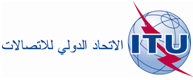 الجلسة العامةالإضافة 6
للوثيقة 11(Add.19)(Add.3)-A17 سبتمبر 2019الأصل: بالإنكليزية/بالإسبانيةالدول الأعضاء في لجنة البلدان الأمريكية للاتصالات (CITEL)الدول الأعضاء في لجنة البلدان الأمريكية للاتصالات (CITEL)مقترحات بشأن أعمال المؤتمرمقترحات بشأن أعمال المؤتمر‎‎‎‎‎‎بند جدول الأعمال 7(C)‎‎‎‎‎‎بند جدول الأعمال 7(C)بطاقة تبليغ مقدمة بشأن شبكة ساتليةفي الخدمة الثابتة الساتلية بموجب 
التذييل 30B (المادتان 6 و8)A - الخصائص العامة للشبكة الساتلية أو المحطة الأرضية أو محطة الفلك الراديويبنود التذييلتاريخ الوضع في الخدمة2.A+	التاريخ (الفعلي أو المتوقع، حسب الحالة) لوضع تخصيص التردد (الجديد أو المعدّل) في الخدمة		يكون تاريخ الوضع في الخدمة لتخصيص تردد محطة فضائية مستقرة بالنسبة إلى الأرض، بما في ذلك تخصيصات التردد الواردة في التذييلين 30 و30A والتذييل 30B على النحو المحدد في الرقمين 44B.11 و2.44.11		ولدى إجراء تعديل لأي من الخصائص الأساسية للتخصيص (باستثناء أي تغيير في المعلومات الواردة في .1.Aأ)، يكون التاريخ الواجب تقديمه تاريخ آخر تعديل (الفعلي أو المتوقع، حسب الحالة)	لا تكون هذه المعلومات مطلوبة إلا للتبليغ.2.Aأ...إدارة أو وكالة التشغيل3.A	رمز إدارة أو وكالة التشغيل (انظر المقدمة) التي تتحكم في تشغيل المحطة الفضائية أو المحطة الأرضية أو محطة الفلك الراديوي3.A.أ3.A.أ	رمز عنوان الإدارة (انظر المقدمة) التي ينبغي أن يرسل إليها كل اتصال بشأن المسائل العاجلة بخصوص التداخل ونوعية الإرسال والمسائل المتعلقة بالتشغيل التقني للشبكة أو المحطة (انظر المادة 15)3.A.ب...بطاقة تبليغ مقدمة بشأن شبكة ساتليةفي الخدمة الثابتة الساتلية بموجب 
التذييل 30B (المادتان 6 و8)C - الخصائص الواجب توفيرها لكل مجموعة من تخصيصات التردد 
في حالة حزمة هوائي ساتل أو هوائي محطة أرضية أو محطة فلك راديويبنود التذييلبنود التذييلعرض النطاق اللازم وصنف الإرسال			(طبقاً للمادة 2 والتذييل 1)	في حالة النشر المسبق لشبكة ساتلية غير مستقرة بالنسبة إلى الأرض لا تخضع للتنسيق بموجب القسم II من المادة 9، لا تؤثر التغييرات في هذه المعلومات ضمن القيود المحددة بموجب 1.C على النظر في التبليغ بموجب المادة 11		غير مطلوب لأجهزة الاستشعار النشيطة أو المنفعلةعرض النطاق اللازم وصنف الإرسال			(طبقاً للمادة 2 والتذييل 1)	في حالة النشر المسبق لشبكة ساتلية غير مستقرة بالنسبة إلى الأرض لا تخضع للتنسيق بموجب القسم II من المادة 9، لا تؤثر التغييرات في هذه المعلومات ضمن القيود المحددة بموجب 1.C على النظر في التبليغ بموجب المادة 11		غير مطلوب لأجهزة الاستشعار النشيطة أو المنفعلة7.C+	عرض النطاق اللازم وصنف الإرسال: لكل موجة حاملة		في حالة التذييل 30B، مطلوب فقط للتبليغ بموجب المادة 8 	عرض النطاق اللازم وصنف الإرسال: لكل موجة حاملة		في حالة التذييل 30B، مطلوب فقط للتبليغ بموجب المادة 8 7.C.أ..+	الكثافة القصوى للقدرة، بالوحدات dB(W/Hz)، المقدمة عند دخل الهوائي لكل نمط من الموجات الحاملة2		في حالة التذييل 30B، مطلوب فقط للتبليغ بموجب المادة 8			مطلوبة إذا لم يكن البند .8.Cب2. أو .8.Cب.3.ب مقدماً	الكثافة القصوى للقدرة، بالوحدات dB(W/Hz)، المقدمة عند دخل الهوائي لكل نمط من الموجات الحاملة2		في حالة التذييل 30B، مطلوب فقط للتبليغ بموجب المادة 8			مطلوبة إذا لم يكن البند .8.Cب2. أو .8.Cب.3.ب مقدماً8.C.أ2.